Державна установа 
«Центр громадського здоров’я Міністерства охорони здоров’я України» оголошує конкурс на відбір Консультанта інженера телекомунікаційних систем в рамках програми в рамках програми Глобального фонду прискорення прогресу у зменшенні тягаря туберкульозу та ВІЛ-інфекції в УкраїніНазва позиції: Консультант інженер телекомунікаційних систем Рівень зайнятості: частковийІнформація щодо установи:Головним завданнями Державної установи «Центр громадського здоров’я Міністерства охорони здоров’я України» (далі – Центр) є діяльність у сфері громадського здоров’я. Центр виконує лікувально-профілактичні, науково-практичні та організаційно-методичні функції у сфері охорони здоров’я з метою забезпечення якості лікування хворих на cоціально-небезпечні захворювання, зокрема ВІЛ/СНІД, туберкульоз, наркозалежність, вірусні гепатити тощо, попередження захворювань в контексті розбудови системи громадського здоров’я. Центр приймає участь в розробці регуляторної політики і взаємодіє з іншими міністерствами, науково-дослідними установами, міжнародними установами та громадськими організаціями, що працюють в сфері громадського здоров’я та протидії соціально небезпечним захворюванням.Обов’язки консультанта:Забезпечення безперебійної роботи міських пар у кількості 50.Забезпечення безперебійної роботи внутрішніх пар у кількості 300.Обслуговування міні-АТС LG-NORTEL LDK-100.Обслуговування внутрішніх мереж та ліній, у разі необхідності прокладання нових.Розробка планів реконструкції мереж з урахуванням перспективи розвитку в рамках реалізації Проекту.Професійні та кваліфікаційні вимоги:Вища освіта.наявність знань технологій та продуктів в телекомунікаційному сегменті. Розуміння функціювання та досвід роботи з  міні-АТС LG-NORTEL LDK-100 .Досвід роботи з мережею від 50 до 300 внутрішніх парБазові вміння діагностувати несправності обладнання та мережі. Резюме мають бути надіслані на електронну адресу: vacancies@phc.org.ua. В темі листа, будь ласка, зазначте: «61 - 2021 Консультант Інженер телекомунікаційних систем»Термін подання документів – до 11 лютого 2021 року, реєстрація документів 
завершується о 18:00.За результатами відбору резюме успішні кандидати будуть запрошені до участі у співбесіді. У зв’язку з великою кількістю заявок, ми будемо контактувати лише з кандидатами, запрошеними на співбесіду. Умови завдання та контракту можуть бути докладніше обговорені під час співбесіди.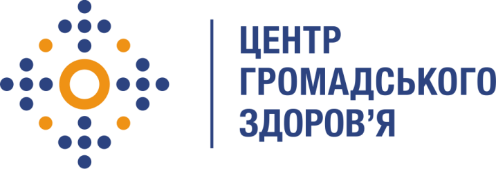 